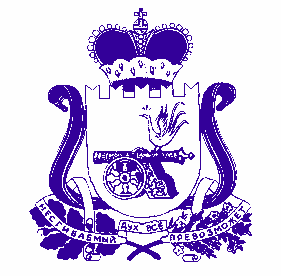 АДМИНИСТРАЦИЯОЗЕРНЕНСКОГО ГОРОДСКОГО ПОСЕЛЕНИЯ ДУХОВЩИНСКОГО РАЙОНА СМОЛЕНСКОЙ ОБЛАСТИПОСТАНОВЛЕНИЕот   21.03.2022    № 20Об утверждении Программы профилактики нарушений обязательных требований земельного законодательства на 2022 г. и плановый период2023-2024 гг.
В соответствии со статьей 8.2 Федерального закона от 26.12.2008 № 294-ФЗ «О защите прав юридических лиц и индивидуальных предпринимателей при осуществлении государственного контроля (надзора) и муниципального контроля», в целях осуществления Администрацией Озерненского городского поселения  функции по муниципальному земельному контролю, руководствуясь Уставом  Озерненского городского поселения Духовщинского района Смоленской области, Администрация Озерненского городского поселения Духовщинского района Смоленской областиПОСТАНОВЛЯЕТ:1. Утвердить Программу профилактики нарушений обязательных требований земельного законодательства на 2022 г. и плановый период2023-2024 гг.2. Настоящее постановление подлежит размещению на официальном сайте муниципального образования Озерненского городского поселения Духовщинского района Смоленской области в сети интернет https://ozerniy.admin-smolensk.ru//.3.	Контроль за исполнением настоящего постановления оставляю за собой.Глава муниципального образованияОзерненского городского поселенияДуховщинского районаСмоленской области							  Е.А. ВиноградоваОтп. 1 экз. в дело                                                         Разослать: Исп. А.А. Красилова                                                   Прокуратура_______(подпись)тел. 5-11-4421.03.2022